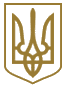 МІНІСТЕРСТВО ОХОРОНИ ЗДОРОВ'Я УКРАЇНИНАКАЗвід 12 травня 2016 року N 428Про Розподіл лікарських засобів для лікування дітей, хворих на гемофілію типів A або B або хворобу Віллебранда, закуплених у централізованому порядку за кошти Державного бюджету України на 2015 рікВідповідно до пункту 5 Порядку використання коштів, передбачених у державному бюджеті для виконання програм та здійснення централізованих заходів з охорони здоров'я, затвердженого постановою Кабінету Міністрів України від 17 березня 2011 року N 298 "Про затвердження Порядку використання коштів, передбачених у державному бюджеті для виконання програм та здійснення централізованих заходів з охорони здоров'я", пункту 8 Положення про Міністерство охорони здоров'я України, затвердженого постановою Кабінету Міністрів України від 25 березня 2015 року N 267, з метою раціонального та цільового використання лікарського засобу для лікування дітей, хворих на гемофілію типів A або B або хворобу Віллебранда, закупленого у централізованому порядку за кошти Державного бюджету України на 2015 рік за бюджетною програмою КПКВК 2301400 "Забезпечення медичних заходів окремих державних програм та комплексних заходів програмного характеру" за напрямом "Централізована закупівля лікарських засобів для забезпечення дітей, хворих на гемофілію типів A або B або хворобу Віллебранда", наказую:1. Затвердити Розподіл лікарського засобу для лікування дітей, хворих на гемофілію типів A або B або хворобу Віллебранда, закупленого у централізованому порядку за кошти Державного бюджету України на 2015 рік за бюджетною програмою КПКВК 2301400 "Забезпечення медичних заходів окремих державних програм та комплексних заходів програмного характеру" за напрямом "Централізована закупівля лікарських засобів для забезпечення дітей, хворих на гемофілію типів A або B або хворобу Віллебранда", що додається.2. ДП "Укрмедпостач" МОЗ України (Л. Гайдук) забезпечити:1) прийняття лікарського засобу;2) своєчасну доставку лікарського засобу згідно з затвердженим цим наказом Розподілом.3. Керівникам структурних підрозділів з питань охорони здоров'я виконавчого органу Київської міської ради (Київської міської державної адміністрації) та обласних державних адміністрацій забезпечити:1) доведення у триденний термін до відома ДП "Укрмедпостач" МОЗ України (вул. Березняківська, 29, м. Київ, 02098, тел./факс (044) 550-91-82) у разі зміни затверджених у Розподілі переліку та адрес складів - отримувачів лікарського засобу (закладів охорони здоров'я) їх уточненого переліку та адреси із зазначенням обсягів лікарського засобу в межах загальної кількості, затвердженої у розподілі;2) персональну відповідальність за збереження та раціональне використання лікарського засобу;3) подання щомісяця до ДП "Укрмедпостач" МОЗ України актів списання лікарського засобу у термін до 06 числа місяця, наступного за звітним.4. Контроль за виконанням цього наказу покласти на заступника Міністра Перегінця І. Б.ЗАТВЕРДЖЕНО
Наказ Міністерства охорони здоров'я України
12 травня 2016 року N 428Розподіл лікарського засобу для лікування дітей, хворих на гемофілію типів A або B або хворобу Віллебранда, закупленого у централізованому порядку за кошти Державного бюджету України на 2015 рік за бюджетною програмою КПКВК 2301400 "Забезпечення медичних заходів окремих державних програм та комплексних заходів програмного характеру" за напрямом "Централізована закупівля лікарських засобів для забезпечення дітей, хворих на гемофілію типів A або B або хворобу Віллебранда"В. о. МіністраВ. ШафранськийN п/пАдміністративно-
територіальні одиниціСклади отримувачів лікарського засобу
(закладів охорони здоров'я)ОКТАНАТ/OCTANATE=&gt; Фактор VIII коагуляції крові людини, порошок ліофілізований для приготування розчину для ін'єкцій по 50 МО/мл (500 МО/флакон) у флаконі N 1 разом з розчинником (вода для ін'єкцій) у флаконі N 1 та комплектом для розчинення і внутрішньовенного введення
Ціна за упаковку 2966,07 грн., без ПДВОКТАНАТ/OCTANATE=&gt; Фактор VIII коагуляції крові людини, порошок ліофілізований для приготування розчину для ін'єкцій по 50 МО/мл (500 МО/флакон) у флаконі N 1 разом з розчинником (вода для ін'єкцій) у флаконі N 1 та комплектом для розчинення і внутрішньовенного введення
Ціна за упаковку 2966,07 грн., без ПДВОКТАНАТ/OCTANATE=&gt; Фактор VIII коагуляції крові людини, порошок ліофілізований для приготування розчину для ін'єкцій по 50 МО/мл (500 МО/флакон) у флаконі N 1 разом з розчинником (вода для ін'єкцій) у флаконі N 1 та комплектом для розчинення і внутрішньовенного введення
Ціна за упаковку 2966,07 грн., без ПДВN п/пАдміністративно-
територіальні одиниціСклади отримувачів лікарського засобу
(закладів охорони здоров'я)к-сть МОк-сть уп.в-сть без ПДВ, грн.1234561Вінницька областьОбласна клінічна лікарня ім. М. І. Пирогова (21018, м. Вінниця, вул. Пирогова, 46)1815003631076683,412Волинська областьОбласне дитяче територіальне медичне об'єднання (43024, м. Луцьк, пр. Відродження, 30)103000206611010,423Дніпропетровська областьКомунальний заклад "Дніпропетровська обласна дитяча клінічна лікарня" ДОР" (49100, м. Дніпропетровськ, Жовтневий район, вул. Космічна, 13)75001544491,054Донецька областьКЗ "Центр первинної медико-санітарної допомоги м. Слов'янськ" (84120, м. Слов'янськ, вул. Юних Комунарів, 85)4565009132708021,915Житомирська областьКУ "Обласна база спеціального медичного постачання" Житомирської обласної ради (м. Житомир, вул. Комерційна, 2)2390004781417781,466Закарпатська областьОбласна дитяча лікарня (м. Мукачево, вул. І. Франка, 39)2420004841435577,887Запорізька областьКУ "СТМО "Дитинство" ЗОР (69063, м. Запоріжжя, пр. Леніна, 70)67650013534013092,718Івано-Франківська областьОбласна дитяча клінічна лікарня (76014, м. Івано-Франківськ, вул. Коновальця, 132)90900018185392315,269Київська областьКЗ КОР "Київський обласний онкологічний диспансер" (04107, м. Київ, вул. Багговутівська, 1-а)4230008462509295,2210Кіровоградська областьКіровоградська дитяча обласна лікарня (м. Кіровоград, вул. Преображенська, 79/35)154000308913549,5611Луганська областьЛуганська обласна дитяча клінічна лікарня (Луганська обл., м. Лисичанськ, кв. 40 років Перемоги, 12-а)56550011313354625,1712Львівська областьКомунальний заклад Львівської обласної ради "Західноукраїнський спеціалізований дитячий медичний центр" (м. Львів, вул. Дністерська, 27)1930003861144903,0213Миколаївська областьМиколаївська обласна дитяча лікарня (54018, м. Миколаїв, вул. Миколаївська, 21)151000302895753,1414Одеська областьКУ "Одеська обласна дитяча клінічна лікарня" (м. Одеса, вул. Воробйова, 3)59900011983553351,8615Полтавська областьПолтавська обласна дитяча клінічна лікарня (36011, м. Полтава, вул. Шевченка, 34)143000286848296,0216Рівненська областьКЗ "РОДЛ" РОР (м. Рівне, вул. Київська, 60)4535009072690225,4917Сумська областьКЗ "Сумська обласна дитяча клінічна лікарня" (м. Суми, вул. Ковпака, 22)90500181536858,6718Тернопільська областьТМДКЛ (м. Тернопіль, вул. Клінічна, 1-а)4550091269912,3719Харківська областьКЗОЗ Обласна дитяча клінічна лікарня N 1 (61051, м. Харків, вул. Клочківська, 337-а)61050012213621571,4720Херсонська областьКЗ "Херсонська дитяча обласна клінічна лікарня" Херсонської обласної ради (м. Херсон, вул. Українська, 81)4835009672868189,6921Хмельницька областьХмельницька обласна дитяча лікарня (29008, м. Хмельницький, вул. Кам'янецька, 94)2230004461322867,2222Черкаська областьКомунальний заклад "Черкаський обласний онкологічний диспансер" Черкаської обласної ради (м. Черкаси, вул. Менделєєва, 7)4350087258048,0923Чернівецька областьЧернівецька обласна дитяча клінічна лікарня (м. Чернівці, вул. Гакмана, 7)3000060177964,2024Чернігівська областьКЛПЗ "Чернігівська обласна дитяча лікарня" (14005, м. Чернігів, вул. Пирогова, 16)1700003401008463,8025Місто КиївКиївська міська дитяча клінічна лікарня N 1 (04209, м. Київ, вул. Богатирська, 30)74600014924425376,4426НДСЛ Охматдит МОЗ УкраїниНДСЛ Охматдит МОЗ України60500121358894,47ВсьогоВсьогоВсього80000001600047457120,00Директор Департаменту
фінансово-ресурсного забезпеченняВ. Л. Якубівський